Тест по геометрии  «Сумма углов треугольника. Неравенство треугольника»  7 классВариант 1Закончите предложение: «Сумма углов любого треугольника равна ____»а) 900;			б) 3600;		в) 1800;		г) определить нельзя.В остроугольном треугольнике могут быть…а) все углы острые;		б) один тупой, один прямой и один острый углы;в) один тупой угол;		г) один прямой угол.В треугольнике АВС В тупой, при этом А и С могут быть…а) только острыми;		б) острым и прямым;в) острым и тупым;		г) прямым и тупым.Внешний  угол  треугольника…а) является смежным с одним из углов треугольника;б) является вертикальным с одним из углов треугольника;в) является односторонним с одним из углов треугольника;г) является соответственным с одним из углов треугольника.В прямоугольном  треугольнике  есть:а) две гипотенузы и один катет;		б) одна гипотенуза и два катета;в) три гипотенузы или три катета. 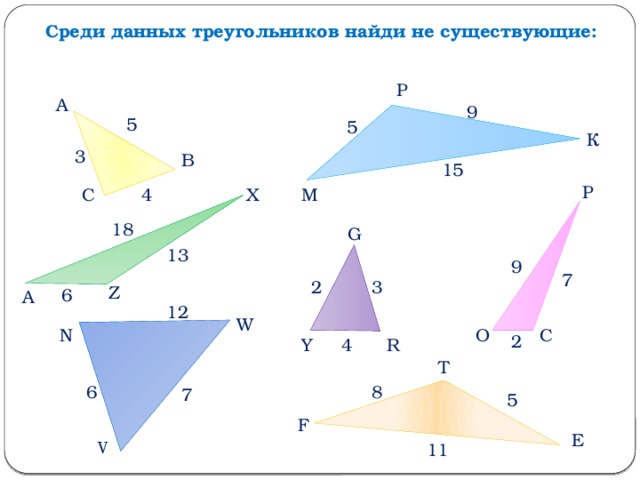 6. Существует ли треугольник МРК? а) нет; 				б) да; в) затрудняюсь ответить; 	г) определить нельзя.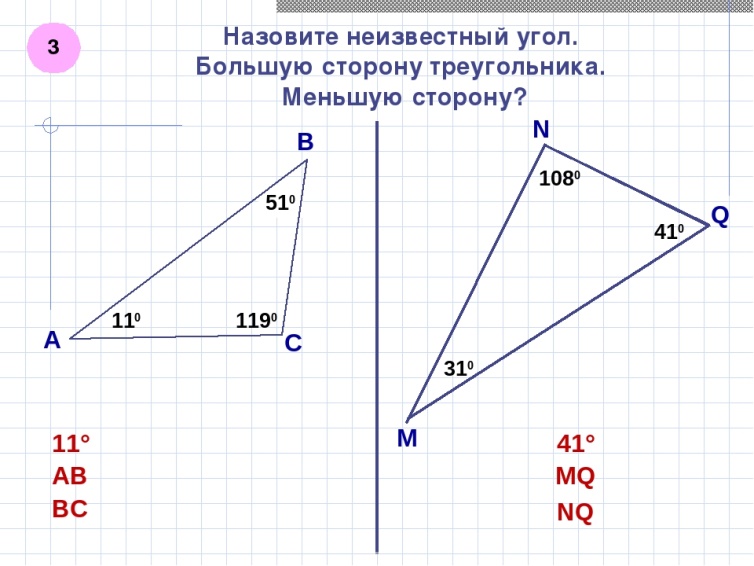 Укажите большую сторону треугольникаа) MN;		б) NQ;		в) MQТест по геометрии  «Сумма углов треугольника. Неравенство треугольника»  7 классВариант 2Сумма всех углов равна 180º…а) только в прямоугольном треугольнике;б) только в равнобедренном треугольнике;в) только в равностороннем треугольнике;г) в любом треугольнике.В тупоугольном треугольнике могут быть…а) прямой и острый углы;		б) тупой и прямой углы;в) два тупых угла;			г) тупой и острый углы.В треугольнике АВС А равен 90º, при этом В и С…а) один острый, другой прямой;		б) оба острые;в) один острый, другой тупой;		г) оба прямые.Внешний угол треугольника  не  может  быть…а) острым; 	б) прямым; 	в) тупым; 	г) развернутым.Сторона прямоугольного треугольника, противолежащая прямому углу, называетсяа) гипотенуза; 		б) катет; 	в) основание; 		г) боковая сторона.6. Существует ли треугольник ТEF? а) нет; 				б) да; в) затрудняюсь ответить; 	г) определить нельзя.Укажите меньшую сторону треугольникаа) MN;		б) NQ;		в) MQРешите   задачи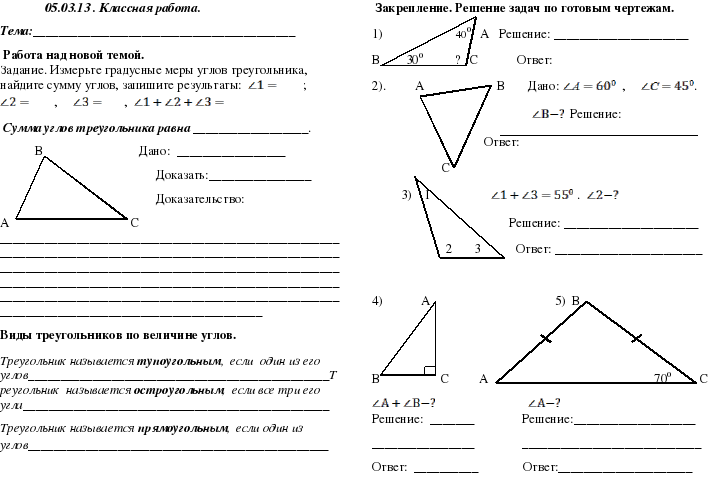 А1. Найдите 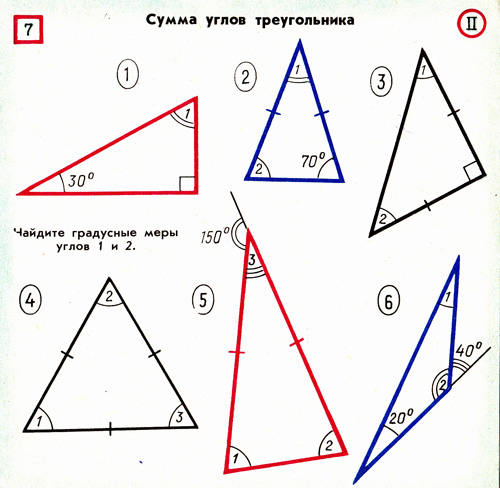 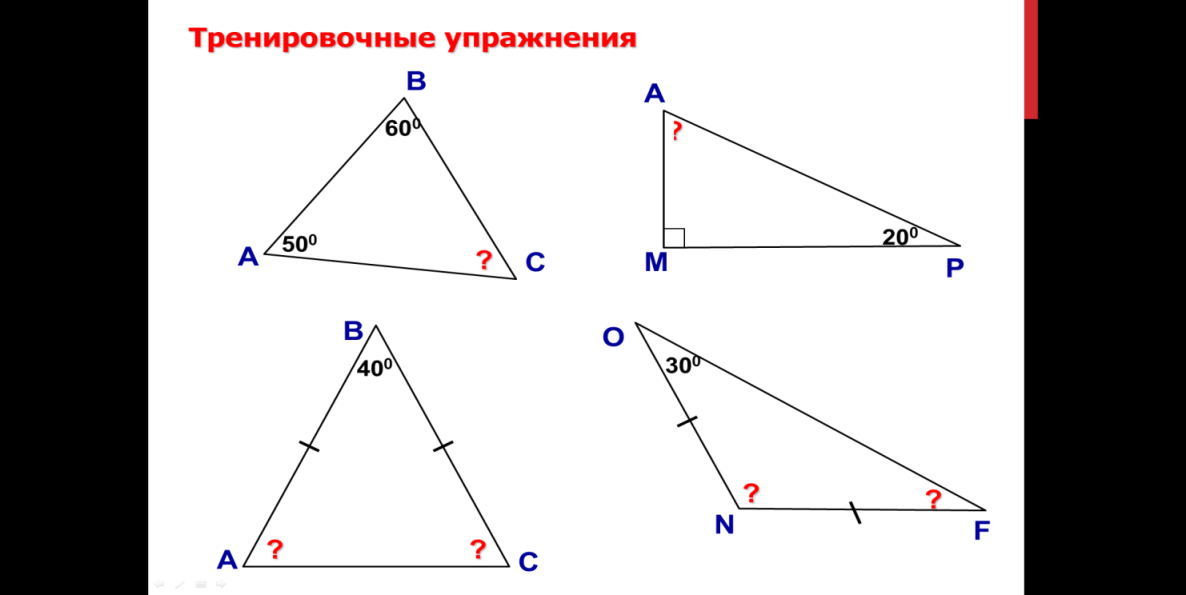 А2. Найдите 1 и 2А3. Найдите 1 и 2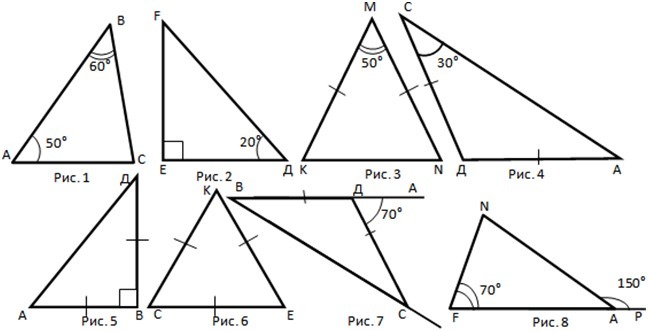 А4. Найдите В, С и ДА5. Найдите К и NРешите   задачиА1. Найдите А2. Найдите N и FА3. Найдите N и АА4. Найдите 1 , 2 и 3А5. Найдите А и С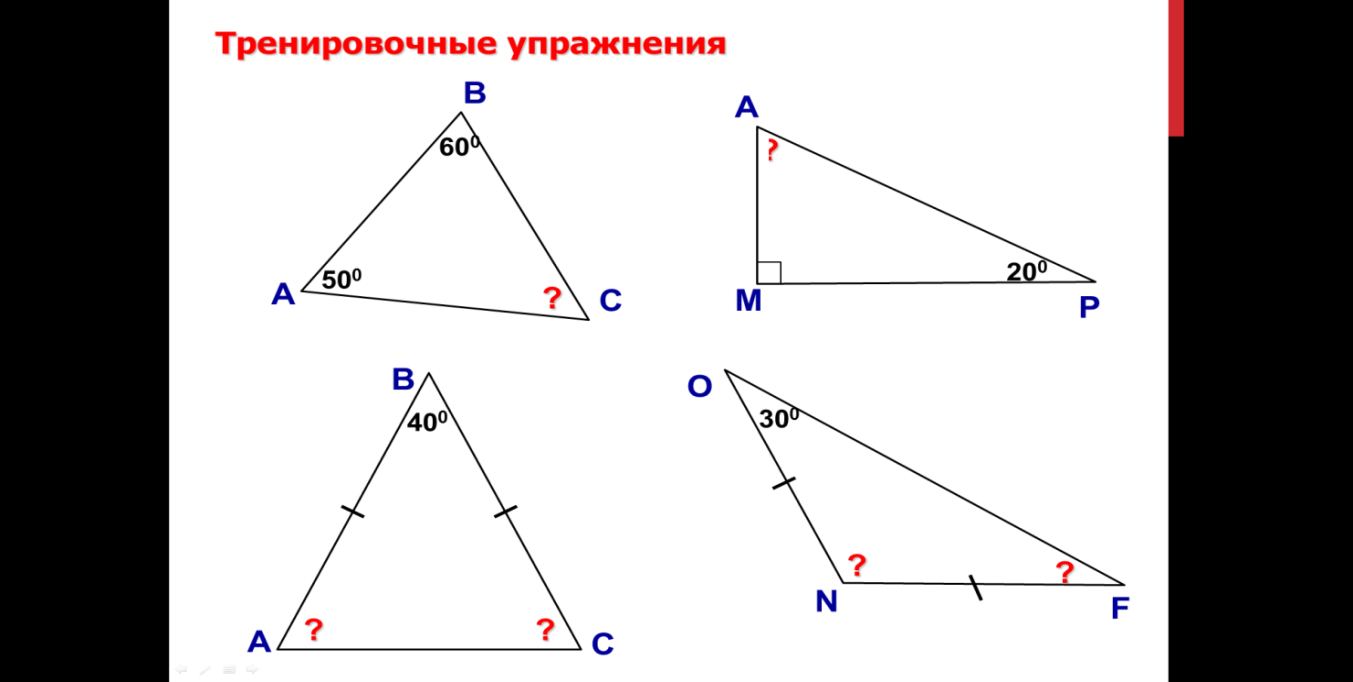 